 Szkoła Podstawowa im. Świętego Jana Pawła II             w Ruszczy zaprasza do udziału w wojewódzkim konkursie pt. 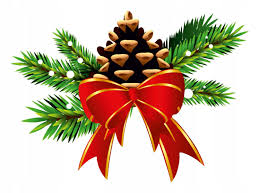 .,,Najpiękniejsza świąteczna ozdoba bożonarodzeniowa”I Cele konkursu :rozwijanie wyobraźni oraz pobudzanie aktywności twórczej uczniów;rozwijanie wrażliwości estetycznej;inspiracja do poszukiwania nowych form plastycznych;stworzenie uczniom możliwości prezentacji własnych dokonań twórczych;pielęgnowanie tradycji wykonywania ozdób bożonarodzeniowych;umożliwienie przedstawienia własnej wizji, nastroju oraz tradycji Świąt Bożego Narodzenia.
II Regulamin konkursu:  1.Konkurs adresowany jest dla dzieci, rodziców i nauczycieli.2. Konkurs podzielony jest na dwie kategorie wiekowe:
a) uczniowie kl. I-IV szkoły podstawowej
b) uczniowie kl. V-VIII szkoły podstawowej3. Konkurs polega na stworzeniu estetycznej i przestrzennej ozdoby - dekoracji świątecznej z dowolnie dobranych materiałów, w wybranej technice (np. szyszek, bombek, makaronu, filcu).4. Każdy uczestnik może zgłosić tylko jedną pracę.5. Do zgłoszonej pracy należy dołączyć metryczkę (najlepiej wydrukowaną bądź pisaną drukowanymi literami) zawierającą następujące informacje: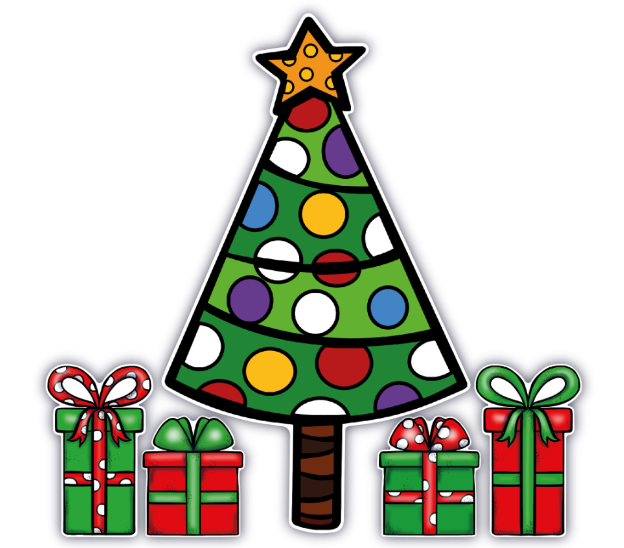 a) imię i nazwisko autora,
b) wiek,
c) adres placówki,
d) imię i nazwisko (opiekuna/nauczyciela),
e) adres e-mail (opiekuna/nauczyciela).6. Termin i miejsce nadsyłania prac : 08.12.2023 r.Prace należy przesyłać lub dostarczać osobiście na adres:Szkoła Podstawowa im. Świętego  Jana Pawła IIRuszcza, ul. Szkolna 2  28-230 Połaniec z dopiskiem ,, Konkurs –Najpiękniejsza świąteczna ozdoba bożonarodzeniowa”III Rozstrzygnięcie konkursu:- oceny nadesłanych prac dokona komisja powołana przez Organizatora.
- oceniane będą oryginalność, zgodność z tematem, pomysłowość, a także estetyka wykonania pracy.Organizator przewiduje nagrody rzeczowe oraz dyplomy w każdej kategorii wiekowej.  Zwycięzcy zostaną ogłoszeni 15 grudnia 2023 r. Nagrody rzeczowe zostaną przyznane za pierwsze trzy miejsca w dwóch kategoriach wiekowych:
   a) kl. I- IV
  b) kl. V-VIIIDecyzje Komisji Konkursowej są ostateczne i nie przysługuje od nich odwołanie. Prace przekazane na rzecz konkursu przechodzą na własność Organizatora i zostaną wystawione na kiermaszu bożonarodzeniowym, z którego fundusze zostaną przeznaczone na Dom Dziecka w Łoniowie . 
Nauczycieli zainteresowanych otrzymaniem podziękowania, dyplomów za udział w konkursie prosimy o dołączenie zaadresowanej koperty zwrotnej formatu A4 lub podanie swojego adresu e-mail w celu uzyskania podziękowania drogą elektroniczną.
Nagrodzeni uczestnicy o wygranej zostaną poinformowani drogą e-mailową. Wyniki konkursu zostaną opublikowane na stronie internetowej szkoły: https://www.zporuszcza.polaniec.pl/
Wszystkie prace zostaną wyeksponowane na pokonkursowej wystawie w Szkole Podstawowej im. Świętego Jana Pawła II w Ruszczy Do prac należy dołączyć wypełnione i podpisane zgody ( załącznik nr 1 )
Udział w konkursie jest jednoznaczny z wyrażeniem zgody na przetwarzanie danych osobowych nagrodzonych osób i opiekunów.  Serdecznie zapraszamy do wzięcia udziału w konkursie!Organizatorzy konkursu: Agnieszka Trzaska, Małgorzata Szewczyk, Barbara Słowińska, Magdalena Jakubik, Paulina KozikZałącznik nr 1………………………., dn. ……………………………………………………………………….  klasa ……………………..Imię i nazwisko ucznia……………………………………………………….Imię i nazwisko rodzica (opiekuna prawnego)……………………………………………………….Imię i nazwisko nauczyciela - opiekuna
………………………………………………………….………………………………………………………….Nazwa i adres placówkiZgoda opiekuna – nauczyciela 
Wyrażam zgodę na przetwarzanie moich danych osobowych (imię i nazwisko, nazwa placówki, klasa) w celu przeprowadzenia i rozstrzygnięcia konkursu „Najpiękniejsza świąteczna ozdoba bożonarodzeniowa”, którego organizatorem jest Szkoła Podstawowa im. Świętego Jana Pawła II w Ruszczy  
Wyrażam zgodę na wykorzystanie moich danych osobowych (imię i nazwisko, nazwa placówki, klasa) w celu umieszczenia informacji o wynikach konkursu na stronie internetowej organizatora. Jednocześnie oznajmiam, że zapoznałem/am się z klauzulą informacyjną o zakresie przetwarzania danych osobowych ,dostępną na stronie https://www.zporuszcza.polaniec.pl/                                                                 …………………………………………………                                                                                Podpis rodzica (opiekuna prawnego)                                                                …………………………………………………                                                                                Podpis nauczyciela